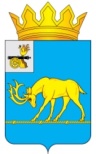 МУНИЦИПАЛЬНОЕ ОБРАЗОВАНИЕ «ТЕМКИНСКИЙ РАЙОН» СМОЛЕНСКОЙ ОБЛАСТИТЕМКИНСКИЙ РАЙОННЫЙ СОВЕТ ДЕПУТАТОВР Е Ш Е Н И Еот 25 февраля 2022 года                                                                                             № 7Об исполнении прогнозного плана приватизации муниципального имущества  муниципального образования «Темкинский район» Смоленской области                за  2021  годРассмотрев информацию  Администрации муниципального образования «Темкинский район» Смоленской области (далее – Администрация) «Об исполнении прогнозного плана приватизации  муниципального   имущества  муниципального образования «Темкинский район» Смоленской области за  2021 год», в соответствии с Федеральным законом от 21.12.2001 № 178-ФЗ   «О приватизации государственного и муниципального имущества»,  Уставом муниципального образования «Темкинский район» Смоленской области (новая редакция) (с изменениями),  Положением о порядке планирования приватизации и порядке принятия решений об условиях приватизации муниципального имущества муниципального образования «Темкинский район» Смоленской областиТемкинский районный Совет депутатов р е ш и л: Информацию  Администрации «Об исполнении прогнозного плана приватизации муниципального имущества муниципального образования «Темкинский район» Смоленской области за 2021 год» принять к сведению. Настоящее решение вступает в силу со дня обнародования и подлежит размещению на официальном сайте в информационно-телекоммуникационной сети «Интернет».  3.  Контроль за исполнением настоящего решения возложить на постоянную комиссию по имущественным, земельным отношениям и природопользованию (председатель Ю.Н. Савченков).Исполнение прогнозного плана приватизации   муниципального имущества муниципального образования «Темкинский район» Смоленской области  за  2021 годГлава      муниципального     образования «Темкинский район»    Смоленской     бластиПредседатель Темкинского районного     Совета    депутатовС.А. ГуляевЛ.Ю. Терёхина№Наименование объекта муниципального имуществаМестонахождениеОстаточная стоимостьПричина, по которой имущество не реализовано1.Здание детского сада площадью 243,1 кв.м, 1986 годаСмоленская область, Темкинский  район, д.Кикино, ул. Школьная, д.211903,38отсутствие заинтересованных лиц в приобретении имущества